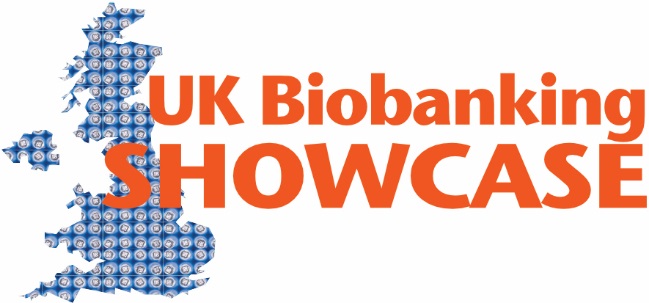 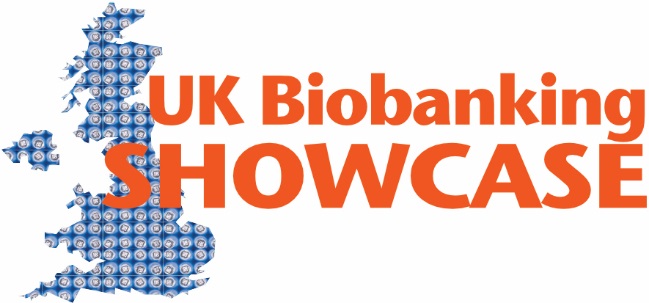 Please complete this table and also submit your case study (maximum of 2) as separate documents. The Centre may use the case-studies to promote the research activity being undertaken by biobanks in the UK. Please submit a maximum of TWO research case studies as an electronic attachments. Each case study should include details of the following: Impact of the researchThe role of the resource (initial enquiry, application process, release of samples) The ‘added-value’ the resource provided Samples being fit-for-purpose Engagement activities to disseminate the researchThe researcher’s details related to the case study. The shortlisting form (found on the website) can be used as a guide as to how the selection panel will assess the case studies. Please format your case studies as an A0 conference poster with the following sections:IntroductionObjectivesMethodsResultsConclusionsInformation about the human tissue resource Information about the human tissue resource Human tissue resource Human tissue resource’s department/institute/research centre Main contactMain contact’s phone/emailTo be eligible for the award, the human tissue resource must be registered on the UKCRC Tissue Directory. Completed registrations comprise of a summary of the HTR, collections and associated sample sets and capabilities for prospective collections, if relevant.  To be eligible for the award, the human tissue resource must be registered on the UKCRC Tissue Directory. Completed registrations comprise of a summary of the HTR, collections and associated sample sets and capabilities for prospective collections, if relevant.  This nominated HTR has registered on the UKCRC Tissue Directory  Yes No